Publicado en Madrid el 25/01/2024 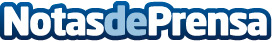 El toque humano en la Era Digital es según Proportione la clave para la transformación digitalLa transformación digital ha trascendido fronteras, convirtiéndose en un pilar fundamental para el crecimiento empresarial en el dinámico mercado ibérico. Sin embargo, en este proceso de evolución constante, un factor sigue siendo la clave del éxito: el capital humano. Estudios de grandes consultoras resaltan la importancia de centrarse en las personas para impulsar el cambio y la innovación en organizaciones de todos los tamañosDatos de contacto:Javier CuervoProportione/Socio consultor0034627966227Nota de prensa publicada en: https://www.notasdeprensa.es/el-toque-humano-en-la-era-digital-es-segun Categorias: Nacional Inteligencia Artificial y Robótica Programación Madrid Otros Servicios Actualidad Empresarial http://www.notasdeprensa.es